UNIVERSIDAD DE CIENCIAS MÉDICAS DE VILLA CLARAFACULTAD DE CIENCIAS MÉDICAS DE SAGUA LA GRANDE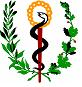 Título  del proyecto: Institución ejecutora del proyecto: FCM de Sagua la Grande.Perfil de proyecto a presentar a la asignatura “Metodología de la Investigación”.Autores:Nombre 1*Nombre 2Nombre n*Estudiantes de 1er año de la carrera de Medicina. Grupo: Tutor(a):Nombre 1*Grado científico y docente:Fecha:“Año 66 de la Revolución”RESUMENPalabras claves: II- ANTECEDENTES Y ESTADO DE LA TEMÁTICA A INVESTIGAR.Situación el problema general. Problema científico. Justificación del estudio.HIPÓTESISPosibles resultados a alcanzar.OBETIVOS:General: Específicos.III- DISEÑO METODOLÓGICO O MÉTODO O METODOLOGÍAClasificación del proyecto.Contexto.Tipo y diseño de la investigación.Población, muestra (incluye el diseño muestral).Variables. Operacionalización de las variables.Métodos, técnicas y procedimientos.Métodos teóricos, empíricos y estadísticos.Técnicas y procedimientos de recolección de datos.Plan de procesamiento y análisis de la información. Consideraciones éticas.VI- Referencias Bibliográficas.VII- Anexos.VariablesDefiniciónTipoEscalaVar 1 (sexo)Género del individuoCualitativa nominal1-F2-MVar 2Var 3